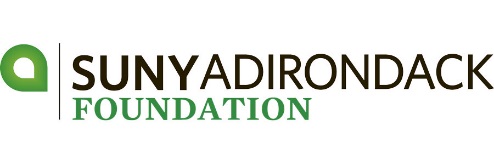 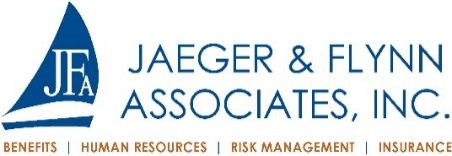 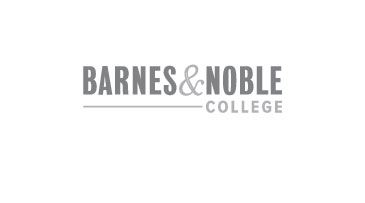 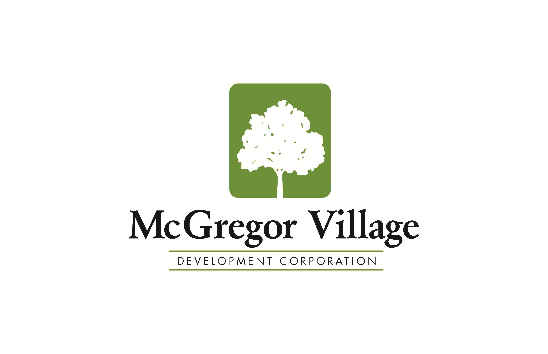 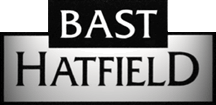 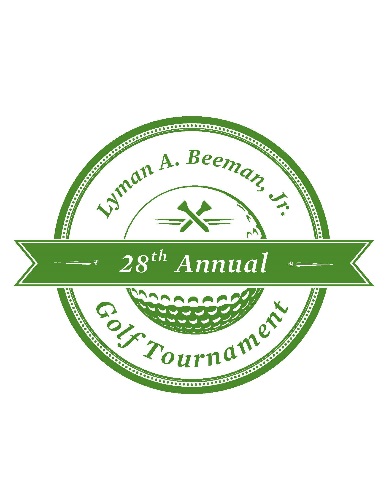 FOR MORE INFORMATION                               						Web:	sunyacc.edu/beemangolf	 						Phone:	518-743-2243						E-mail:	foundation@sunyacc.edu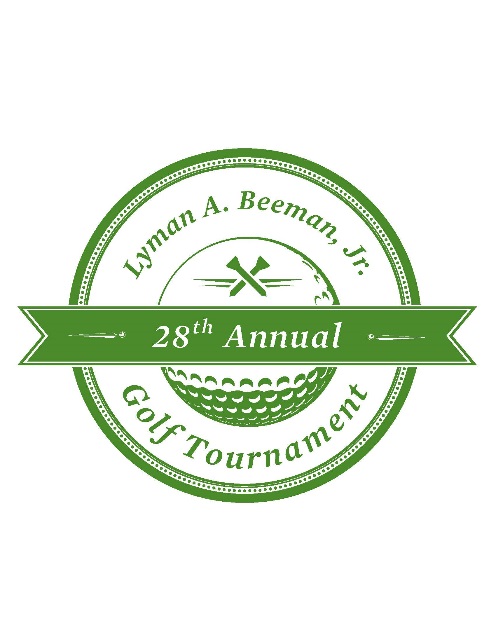 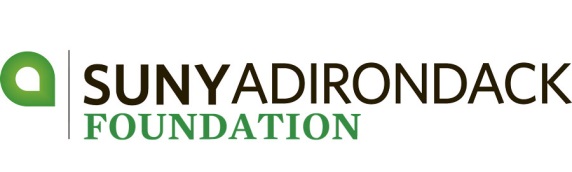 Post-Doctoral Sponsor - $4,000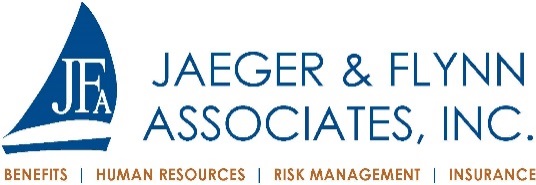 One $500 scholarship in your company’s name to a student in 2017 - 2018One foursomeLogo on a tournament gift & player gift bags Logo on the Save-the-Date card & Registration Form; recognition in tournament program and websiteDoctoral Sponsor - $2,500One $500 scholarship in your company’s name to a student in 2017-2018One foursomeSponsor of golf cartsLogo on the Save-the-Date and Registration Form; recognition in tournament program and websiteMaster Sponsor - $2,000 Sponsor of lunch, beer and water stationsOne foursomeRecognition in tournament program and websiteBachelor Sponsor - $1,500Sponsor of Awards Cocktail ReceptionOne foursomeSignage on course, recognition in tournament program and websiteAssociate Sponsor - $1,000Signage at the practice green and putting contestOne foursomeRecognition in tournament program and websiteHole-in-One Sponsor - $600 or Barter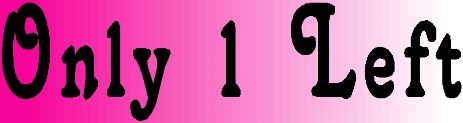 Signage for a hole-in-one prize at a single par 3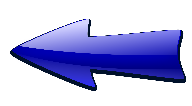 Two golfersRecognition in tournament program and websitePrize Sponsor - $300Company logo on prize envelopes for winnersRecognition in tournament program and websiteTee Sign - $150       Signage on course and recognition in the tournament programDATEFriday, June 16, 2017 (Kindly register by June 9)TIMERegistration & Lunch begin at 11:30 amShotgun Start – 1:00 pm PLACEHiland Park Country Club – 195 Haviland Rd - QueensburyENTRY FEE$600 – Foursome		$150 – Individual PlayerENTRY FEEIncludes: lunch, golf, cart, driving range, gift & cocktail receptionFORMAT     PRIZES			Four Person Scramble Tournament Low Gross | 1st  – 2nd – 3rd  Place Net  Low Women’s Net Longest Drive Men and WomenClosest to the Pin Men and WomenPutting Contest and RaffleCompany/Team NameCaptain –   Player #1Handicap -      E-mail AddressAddressCity, State, Zip CodePhoneSponsorshipAmount EnclosedMake check payable to:  SUNY Adirondack Foundation OR make a secure credit card payment at sunyacc.edu/beemangolfTax Deduction - $60 per player – FEDERAL TAX ID # 22-2486001	                                             REGISTRATION DEADLINE – June 9, 2017Make check payable to:  SUNY Adirondack Foundation OR make a secure credit card payment at sunyacc.edu/beemangolfTax Deduction - $60 per player – FEDERAL TAX ID # 22-2486001	                                             REGISTRATION DEADLINE – June 9, 2017Make check payable to:  SUNY Adirondack Foundation OR make a secure credit card payment at sunyacc.edu/beemangolfTax Deduction - $60 per player – FEDERAL TAX ID # 22-2486001	                                             REGISTRATION DEADLINE – June 9, 2017Player NameHandicapHome Address#2      e-mail -      #3      e-mail -      #4      e-mail -      